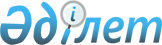 О взаимодействии государств-участников Содружества Независимых Государств по сближению механизма налогообложения на железнодорожном транспортеСоглашение, г. Москва, от 10 марта 2000 г.



 

Неофициальный текст




Соглашение о взаимодействии государств-участников






Содружества Независимых Государств по сближению механизма






налогообложения на железнодорожном транспорте




 *





Вступает в силу со дня сдачи на хранение депозитарию третьего уведомления о выполнении подписавшими его Сторонами необходимых внутригосударственных процедур. Для Сторон, выполнивших необходимые процедуры позднее, оно вступает в силу со дня сдачи на хранение депозитарию соответствующих документов





подписали: Азербайджанская Республика, Республика Армения, Республика Беларусь, Республика Казахстан, Кыргызская Республика, Республика Молдова, Республика Таджикистан, Республика Узбекистан





сдали уведомления:





Республика Беларусь       - депонировано 28 июня 2000 года;






Республика Таджикистан    - депонировано 22 ноября 2000 года;






Республика Армения        - депонировано 8 февраля 2001 года;






Азербайджанская Республика- депонировано 5 июня 2002 года;






Кыргызская Республика     - депонировано 21 августа 2003 года;






Республика Казахстан      - депонировано 28 июня 2005 года






                            (о намерении не стать участником






                            Соглашения).





Соглашение вступило в силу 8 февраля 2001 года





вступило в силу для государств:





Республика Беларусь       - 8 февраля 2001 года;






Республика Таджикистан    - 8 февраля 2001 года;






Республика Армения        - 8 февраля 2001 года;






Азербайджанская Республика- 5 июня 2002 года;






Кыргызская Республика     - 21 августа 2003 года.





____________________






* Документ принят на Экономическом совете Содружества Независимых Государств по поручению правительств государств - участников Содружества Независимых Государств.      



      Экономический совет Содружества Независимых Государств по поручению правительств государств - участников настоящего Соглашения, далее - Стороны,

      в целях реализации 
 Соглашения 
 о создании зоны свободной торговли от 15 апреля 1994 года, 
 Протокола 
 от 2 апреля 1999 года о внесении изменений и дополнений к указанному Соглашению о создании зоны свободной торговли, 



Соглашения



 о принципах взимания косвенных налогов при экспорте и импорте товаров (работ, услуг) между государствами-участниками Содружества Независимых Государств от 25 ноября 1998 года и Решения Совета глав правительств Содружества Независимых Государств от 9 октября 1997 года о ходе выполнения решений Совета глав правительств СНГ о мерах по улучшению работы железных дорог государств-участников Содружества от 9 декабря 1994 года в части государственной поддержки железнодорожного транспорта, о ходе реализации национальных программ государственной поддержки железнодорожного транспорта от 12 апреля 1996 года и о 
 Концепции 
 установления согласованной тарифной политики на железнодорожном транспорте государств-участников СНГ от 18 октября 1996 года,

      сознавая важность устойчивого транспортного обеспечения функционирования экономик государств-участников Содружества Независимых Государств,

      стремясь создать дополнительные экономические условия для повышения эффективности и надежности работы железнодорожного транспорта,

      добиваясь при этом сокращения транспортных расходов на перевозки железнодорожным транспортом в международном сообщении между государствами-участниками Содружества Независимых Государств,

      согласились о нижеследующем:




 


Статья 1



      Используемые в настоящем Соглашении термины имеют следующие значения:


      железнодорожный транспорт

 - один из видов транспорта общего пользования, представляет собой единый производственно-технологический комплекс с входящими в него предприятиями и учреждениями производственного и социального назначения;


      предприятия железнодорожного транспорта

 - железные дороги, предприятия, осуществляющие ремонт и модернизацию подвижного состава и контейнеров, обеспечение средствами связи, сбор и обработку технологической информации, научные разработки в области техники, технологии и развития железнодорожного транспорта;


      железнодорожные транспортные средства

 - железнодорожный подвижной состав (вагоны всех видов, локомотивы, мотортранспорт) и контейнеры;


      полоса отвода

 - земли железнодорожного транспорта, занимаемые земляным полотном железнодорожного пути, железнодорожными станциями, водоотводными и укрепительными устройствами, защитными и укрепительными лесонасаждениями, линиями связи, сооружениями электроснабжения, производственно-техническими и другими сооружениями, устройствами и объектами, связанными с организацией и обеспечением перевозочного процесса, в границах, установленных нормами отвода для железных дорог;


      пассажир

 - физическое лицо, имеющее проездной документ (билет) и совершающий поездку на железнодорожном транспорте по территориям государств - участников зоны свободной торговли;


      груз

 - материальные ценности юридических и физических лиц, принятые железной дорогой в установленном порядке к перевозке и перевозимые в грузовых вагонах;


      багаж

 - вещи физических лиц, предназначенные для личных (бытовых) нужд, принятые железной дорогой в установленном порядке к перевозке и перевозимые за отдельную плату в багажных вагонах пассажирских и почтово-багажных поездов до железнодорожной станции назначения, указанной в проездном документе (билете) пассажира;


      грузобагаж

 - вещи физических и юридических лиц, принятые железной дорогой в установленном порядке к перевозке и перевозимые в багажных вагонах почтово-багажных и пассажирских поездов;


      косвенный налог

 - налог на добавленную стоимость и акциз (акцизный налог или акцизный сбор);


      нулевая ставка

 - обложение товаров (работ, услуг) по ставке ноль процентов, что означает для налогоплательщика право на зачет или возмещение из бюджета суммы налога на добавленную стоимость, ранее уплаченного по этим товарам (работам, услугам);


      экспорт

 - вывоз товаров (работ, услуг) с таможенных территорий Сторон без обязательства об обратном ввозе;


      импорт

 - ввоз товаров (работ, услуг) на таможенные территории Сторон без обязательства об обратном вывозе;


      согласованные принципы налогообложения предприятий

 - порядок налогообложения, основанный на методологии исчисления налогов и сборов, который приводит к созданию равных условий для всех хозяйствующих субъектов Сторон;


      компетентные органы

 - органы, определяемые Сторонами для решения вопросов, связанных с налогообложением предприятий железнодорожного транспорта;


      международное железнодорожное сообщение

 - железнодорожные перевозки грузов, пассажиров, багажа и грузобагажа между государствами;


      другие услуги по видам сообщений

 - услуги, оказываемые предприятиями железнодорожного транспорта при осуществлении международных перевозок по экспорту, импорту, транзиту из третьих стран (в третьи страны);


      транзит железной дороги СНГ

 - перевозка по железной дороге государства - участника СНГ грузов, станция отправления и станция прибытия которых расположены за пределами этой дороги, т.е. грузов, следующих без выполнения грузовых операций на станциях данной дороги.




 


Статья 2



      Стороны осуществят меры по гармонизации систем взимания налогов и государственных сборов, связанных с использованием и содержанием железных дорог, владением и пользованием железнодорожными транспортными средствами, а также налогов и сборов от доходов и прибыли предприятий железнодорожного транспорта, получаемых от услуг по перевозке грузов, пассажиров, багажа, грузобагажа, и другие согласованные меры, способствующие снижению стоимости услуг, оказываемых предприятиями железнодорожного транспорта.




 


Статья 3



      Стороны разработают и согласуют принципы и размеры налогообложения предприятий железнодорожного транспорта, принимающих участие в международном железнодорожном сообщении, по налогам:

      на имущество;

      на землю, на которой расположены железнодорожные пути в пределах полосы отвода;

      на прибыль в части, направляемой предприятиями железнодорожного транспорта на финансирование капитальных вложений производственного назначения.




 


Статья 4



      Стороны согласуют принципы взимания таможенных пошлин на импорт железнодорожных транспортных средств и запасных частей к ним, а также материалов верхнего строения пути.




 


Статья 5



      Стороны не облагают налогом (устанавливают нулевую ставку) на добавленную стоимость услуги железнодорожного транспорта по перевозке транзитных грузов государств-участников Содружества Независимых Государств, включая услуги по экспедированию, погрузке, разгрузке и перегрузке.




 


Статья 6



      Стороны, с учетом особенностей национальных законодательств, будут стремиться к отмене налога на добавленную стоимость при оказании других услуг по видам сообщений на перевозку грузов, пассажиров, багажа, грузобагажа.




 


Статья 7



      Стороны поручают Исполнительному комитету Содружества Независимых Государств совместно с их компетентными органами в течение года после вступления в силу настоящего Соглашения разработать проект положения о переходе к сближению механизма налогообложения на железнодорожном транспорте и порядке реализации согласованных принципов налогообложения с учетом положений национальных законодательств Сторон и международных налоговых соглашений.




 


Статья 8



      В настоящее Соглашение могут быть внесены изменения и дополнения с общего согласия Сторон, которые оформляются отдельными протоколами. Протоколы вступают в силу в порядке, предусмотренном для вступления в силу настоящего Соглашения.




 


Статья 9



      Спорные вопросы, связанные с применением или толкованием настоящего Соглашения, разрешаются путем консультаций и переговоров между компетентными органами заинтересованных Сторон.




 


Статья 10



      Стороны через шесть месяцев после вступления в силу настоящего Соглашения информируют Исполнительный комитет Содружества Независимых Государств о компетентных органах Сторон.




 


Статья 11



      Настоящее Соглашение вступает в силу со дня сдачи на хранение депозитарию третьего уведомления о выполнении подписавшими его Сторонами необходимых внутригосударственных процедур.

      Для Сторон, выполнивших необходимые процедуры позднее, оно вступает в силу со дня сдачи на хранение депозитарию соответствующих документов.




 


Статья 12



      Настоящее Соглашение действует в течение пяти лет со дня его вступления в силу. По истечении этого срока Соглашение автоматически продлевается каждый раз на пятилетний период, если Стороны не примут иного решения.




 


Статья 13



      Каждая из Сторон может выйти из настоящего Соглашения, направив письменное уведомление об этом депозитарию не позднее чем за шесть месяцев до выхода.




 


Статья 14



      Настоящее Соглашение открыто для присоединения к нему других государств, разделяющих его цели и принципы, путем передачи депозитарию документов о таком присоединении.

      Совершено в городе Москве 10 марта 2000 года в одном подлинном экземпляре на русском языке. Подлинный экземпляр хранится в Исполнительном комитете Содружества Независимых Государств, который направит каждому государству, подписавшему настоящее Соглашение, его заверенную копию.


Члены Экономического совета СНГ:




от Азербайджанской Республики




от Республики Армения




от Республики Беларусь




от Грузии




от Республики Казахстан




от Кыргызской Республики




от Республики Молдова




от Российской Федерации




от Республики Таджикистан




от Туркменистана




от Республики Узбекистан




от Украины





 

Особое мнение




Республики Узбекистан по




Соглашению о взаимодействии государств-участников




СНГ по сближению механизма налогообложения на




железнодорожном транспорте


      Республика Узбекистан считает целесообразным внести в Соглашение следующие изменения и дополнения:

      Исключить статью 3.

      В статье 5 исключить слова "(Устанавливают нулевую ставку)" и после слова "грузов" добавить слова "и пассажиров, багажа и грузобагажа".

      Статью 12 изложить в следующей редакции:

      "Соглашение вступает в силу после сдачи депозитарию на хранение последнего уведомления о выполнении подписавшими его Сторонами внутригосударственных процедур".


      Чрезвычайный и Полномочный




      Посол Республики Узбекистан




      В Российской Федерации


					© 2012. РГП на ПХВ «Институт законодательства и правовой информации Республики Казахстан» Министерства юстиции Республики Казахстан
				